.CROSS STEPS, ROCK, REPEAT, TRAVELING SLIGHTLY FORWARDRIGHT KNEE IN, ¼ TURN RIGHT, KICK RIGHT, SHUFFLE BACK, TOUCH BACK, REVERSE ½ PIVOT, STEP ½ PIVOTFULL TURN FORWARD, RIGHT MAMBO ROCK, LEFT ¼ TOE TOUCHESFollow foot movements with the headRIGHT HEEL BALL CROSS, HEEL JACK ¼ TURN LEFT, RIGHT SHUFFLE, LEFT MAMBOREPEATWhen dancing to "Atomic" you can do it more hip hop style if you have the energy.REPLACE STEP 1-8 WITH MODIFIED RUNNING MAN STEPSAtomic Man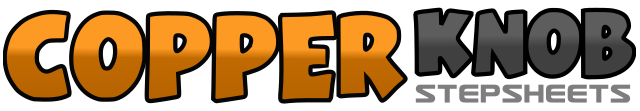 .......Count:32Wall:4Level:.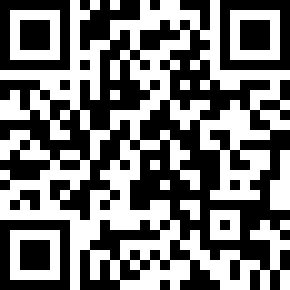 Choreographer:Steve Mason (UK)Steve Mason (UK)Steve Mason (UK)Steve Mason (UK)Steve Mason (UK).Music:I'm Your Man - Enrique IglesiasI'm Your Man - Enrique IglesiasI'm Your Man - Enrique IglesiasI'm Your Man - Enrique IglesiasI'm Your Man - Enrique Iglesias........1-2Angle body on left diagonal, crossing step right foot over left foot bending knees, angle body right diagonal bending knees, crossing left foot over right foot3&4Angle body on left diagonal, rock right foot across left foot, recover weight onto left foot, rock weight onto right foot, (still crossed)5-8Repeat counts 1-4 leading with left foot9&10Bend right knee in to left leg, make a ¼ turn right and kick right foot forward11&12Step right foot back, close left foot beside right foot, step right foot back13-14Touch left toes back, reverse ½ pivot turn left15-16Step right foot forward, make ½ pivot turn left17-18Make a full turn anti to the right forward stepping right, left (or walk right left)19&20Rock forward on right foot, recover weight onto left foot in place, step right foot next to left foot21-22Touch left toes forward, touch left toes to left side while making ¼ turn left23-24Touch left toes forward, step left foot ¼ to left25&26Tap right heel diagonally forward, step right foot into place, cross left foot over right foot27-28Step right foot to right, while making ¼ turn left touch left heel forward&29&30Step left foot into place, step forward on right foot, close left foot beside right foot, step forward on right foot31&32Rock forward on left foot, recover weight onto right foot, step left foot next to right foot1&Step right foot diagonally across left foot, slide right foot back while hitching left knee2&Step left foot diagonally across right foot, slide left foot back while hitching right knee3&4Rock right foot over left foot, recover weight onto left foot, rock weight onto right foot5-8Repeat counts 1-4 leading with left foot